               Gymnastics Schedule Starting 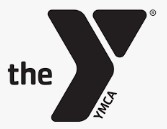 August 2021Gymnastics Class DescriptionsFuture Gym Stars – 18 months to 3 years of age, working on gross motor skills, must be accompanied by a parent. May move up to Mini Gym Stars when parent and student are ready.  	 	 	 	                         Mini Gym Stars – 3 years to 4 years of age, will learn the basic gymnastics skills, listening skills, and gross motor skills. May move up to Gym Stars upon coach’s suggestion.	 	 	 	          	 Gym Stars – 3 years to 4 years of age, concentrates on two events a week. More focus on gymnastics skills, technique, and listening skills. May move up to Super Gym Stars upon coach’s suggestion. Tumbling – 4 years to 18 years of age, student will learn basic tumbling skills and progress as the session continues. Beginners – Minimum of 5 years of age, students will learn basic gymnastics skills and terms, develop core strength, and become familiar with the four gymnastics events. Advanced – Minimum of 5 years of age. This class will follow the Level 2 USAG guidelines. Higher-level intensity as well as gymnastics skills. Update 7/29/2021